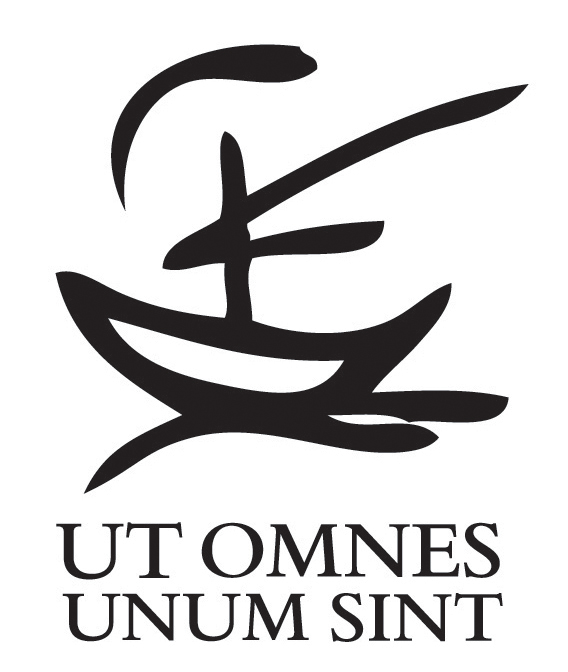 World Student Christian FederationNorth America Regional Office
475 Riverside Drive, Suite 810
New York, NY 10115 
phone +1-212-870-2470
fax      +1-212-870-3112
wscfna@gmail.comNomination FormNorth America Regional Committee Vacant PositionsName of Nominee________________________________________________________Student Movement or Network (if Applicable) __________________________________________Position you are applying for (Canadian Co-chair, US –Co-chair, Advocacy and Solidarity Coordinator, Women, Gender &Sexuality Coordinator, Fundraising Coordinator)  ___________________________________________Address________________________________________________________________City______________________State/Province________Postal/Zip Code____________Country___________________Telephone____________________________________Email Address________________________________Are you nominating yourself? (Y/N)  If Not, please fill out the information below:Name of Person submitting nomination____________________________________Telephone________________________Email________________________________City________________________State/Province and Country___________________How do you know the nominee?____________________________________________Please also attach a concise answer to one of the following questions:  1) If you are nominating yourself, what experiences and skills do you think qualify you for the position?  2) If you are nominating someone else, what qualities do you see in the nominee that would make him or her an effective member of the WSCF North American Regional Committee?